Access Report ExamplesWPH Office of Academic ComputingBelow you will find some examples of existing Access reports that are programmed by the OAC and used across various studies.  If you would like to incorporate any of the below into the Access reporting portion of your study, please make a note of the report name in Question 11 within the ‘Database Requirements, Access Components and Reporting – Project Specifications Worksheet’ document.I. Progress ReportsNumber ScreenedThis report is often broken down by demographics and is pulled from a Screening Table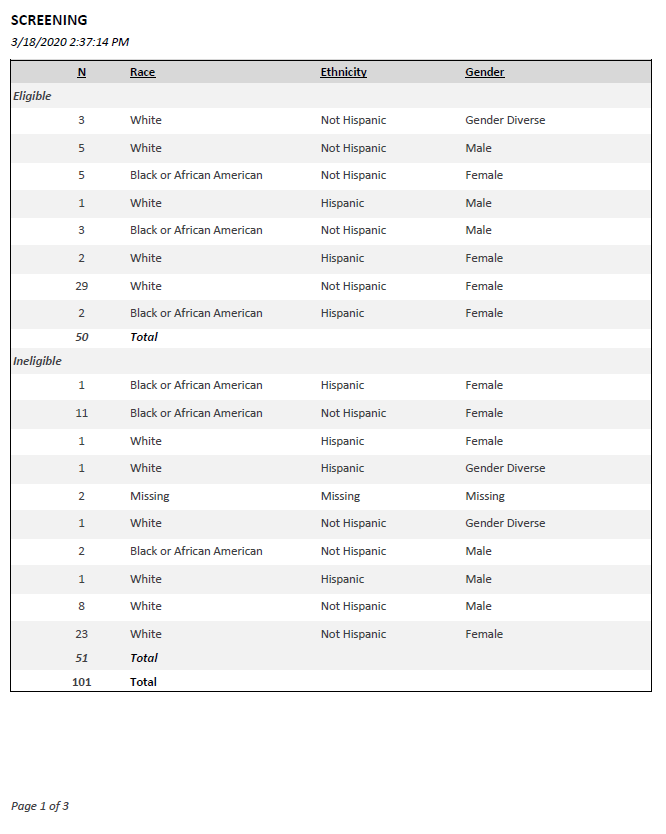 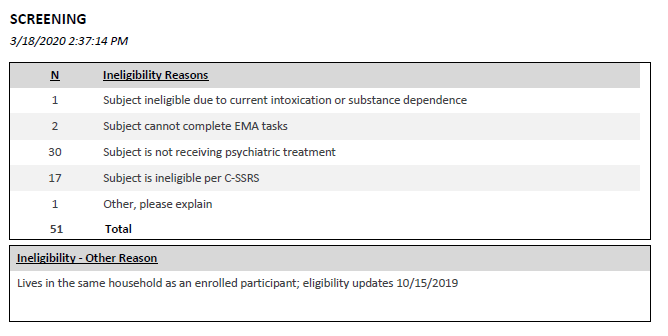 Number EligibleThis report is often broken down by demographics and reasons for ineligibility and is pulled from a Screening TableNumber EnrolledThis report is often broken down by demographics.  For purposes of reporting, it is important to determine when a participant considered to be enrolled (when a study ID is given, a demographic form is completed, a record in a consent table, etc.)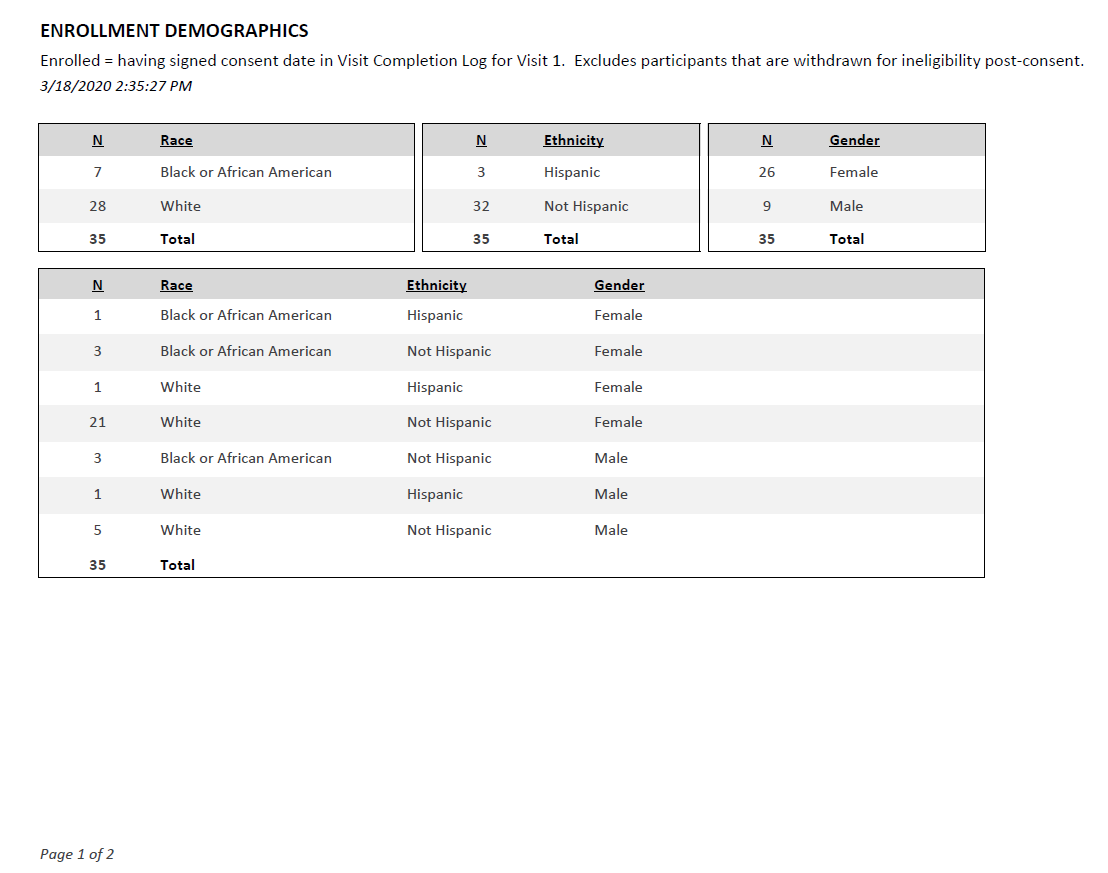 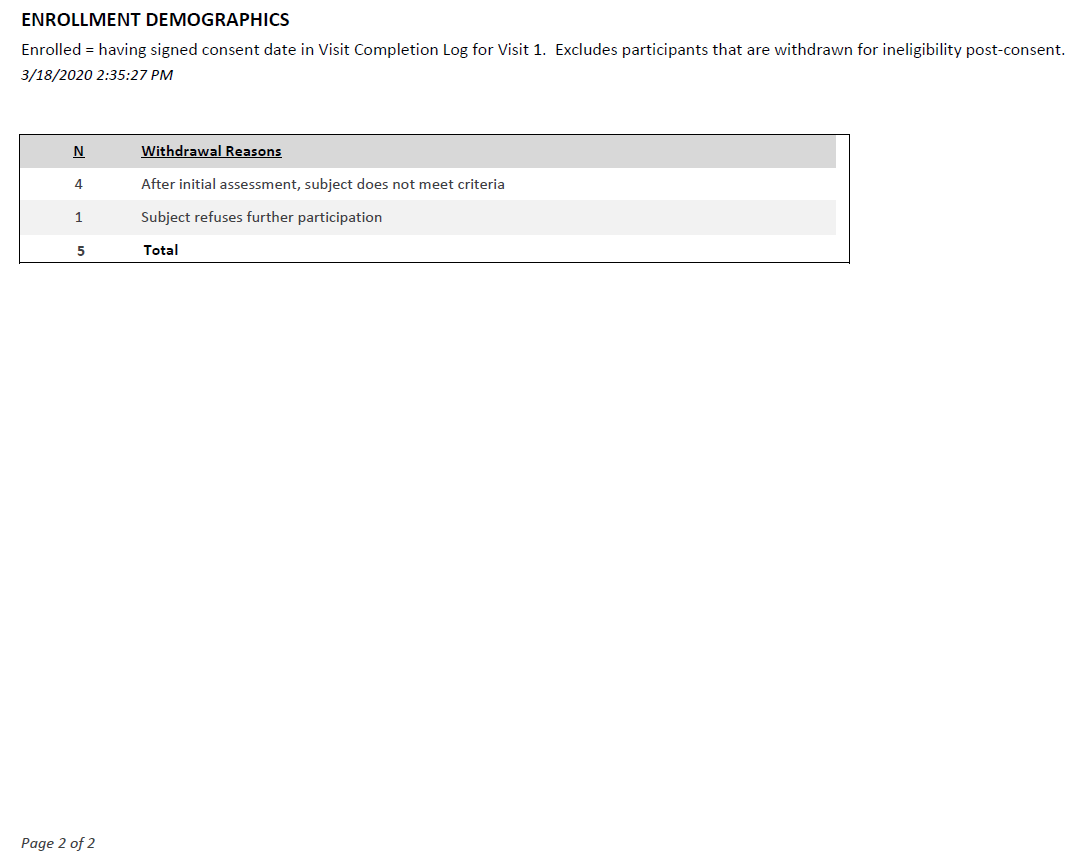 Number WithdrawnThis report is often broken down by reasons withdrawn and is pulled from a Withdrawn table (foreign key for withdrawn reasons)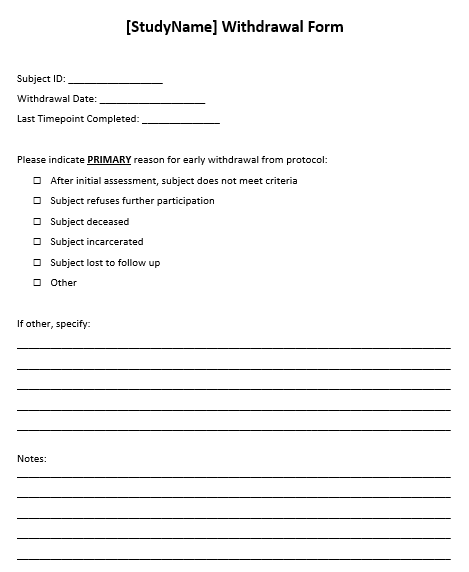 Number of Timepoints CompletedThis report captures the number of participants that have completed each timepoint and is pulled from a Timepoint Complete table.  If compensation for study participants is determined at the timepoint level, a checklist that logs payments per component complete can be programmed to track completed timepoints and payments in one tableII. Tracking ReportsContacts with ParticipantsThis report captures a history log of contacts with each participant and corresponding notes and is pulled from an Entry form (that includes FK. ContactReason). The Entry form can be used to track scheduled appts as well.Participant Due DatesThis report lists IDs that are due (often within 2 weeks) or are overdue for a follow-up visit.  Participants who are due per study follow-up design (usually calculated in a view), but do not have a record in Timepoint Complete table (see above).  Can pull scheduled appts from contact tracking log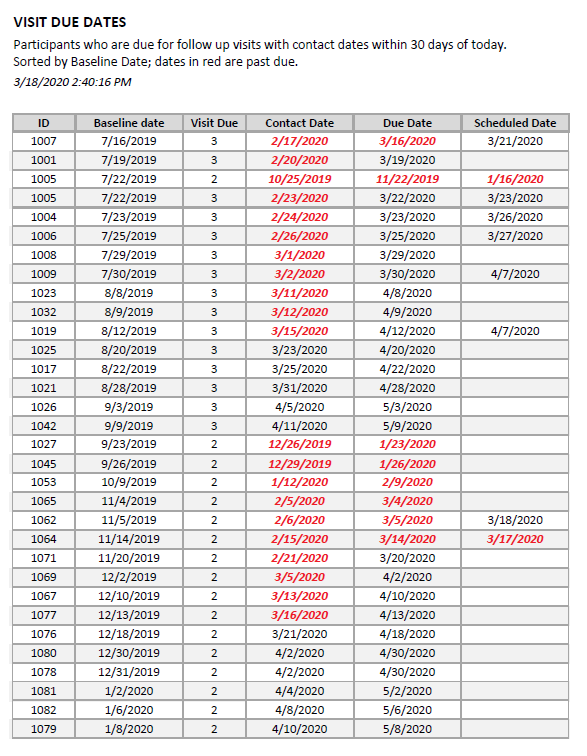 